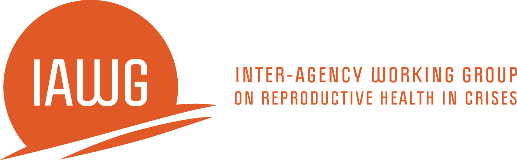 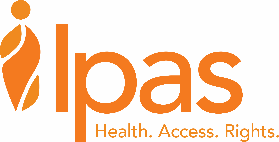 Uterine Evacuation in Crisis Settings Using Manual Vacuum Aspiration Values Clarification – Comfort Continuum StatementsTrainer instructions: Below are statements appropriate for health care providers and health workers. You can choose some of the following statements or develop other statements that are more relevant in your country or setting.How comfortable are you with uterine evacuation services being provided in your facility?How comfortable are you discussing uterine evacuation with colleagues at work?How comfortable are you discussing uterine evacuation outside of your work setting?How much disapproval would you expect to feel from your family and friends if you provided (or assisted with) uterine evacuation services?How comfortable are you performing (or assisting with if you are not authorized to perform) a uterine evacuation?How comfortable are you with women choosing manual vacuum aspiration to treat their incomplete abortion for a pregnancy that was desired?How comfortable are you using manual vacuum aspiration for women who have induced their own abortion and are experiencing complications (incomplete uterine evacuation)?How comfortable are you with adolescent and young women seeking uterine evacuations?How comfortable are you advocating for women’s access to safe abortion?How comfortable are you providing unmarried women with contraceptives after a uterine evacuation?Activity adapted from: Katherine L. Turner and Kimberly Chapman Page. 2008. Abortion attitude transformation: A values clarification toolkit for global audiences. Chapel Hill, NC: Ipas.